هوالابهی - ای مشتعل به نارمحبّت الله دراين عالم ظلمانی…حضرت عبدالبهاءاصلی فارسی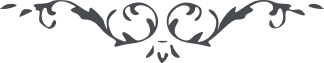 ١٣٦ هوالابهی ای مشتعل به نارمحبّت الله دراين عالم ظلمانی اشراقات انوار شمس رحمانی      آفاق کائنات را به پرتوی روشن فرموده و ملکوت وجود را به اشعّهٔ ساطعه   رشک گلزار و چمن کرده انوار تابان و احسان بی پايان عيان لکن کوران    محجوب و پس پرده نهان و البهآء عليک . ع ع 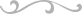 